Приложение №1. «Решим кроссворд»Фамилия 1:________________________	Класс 5 _____Фамилия 2:________________________	дата____________________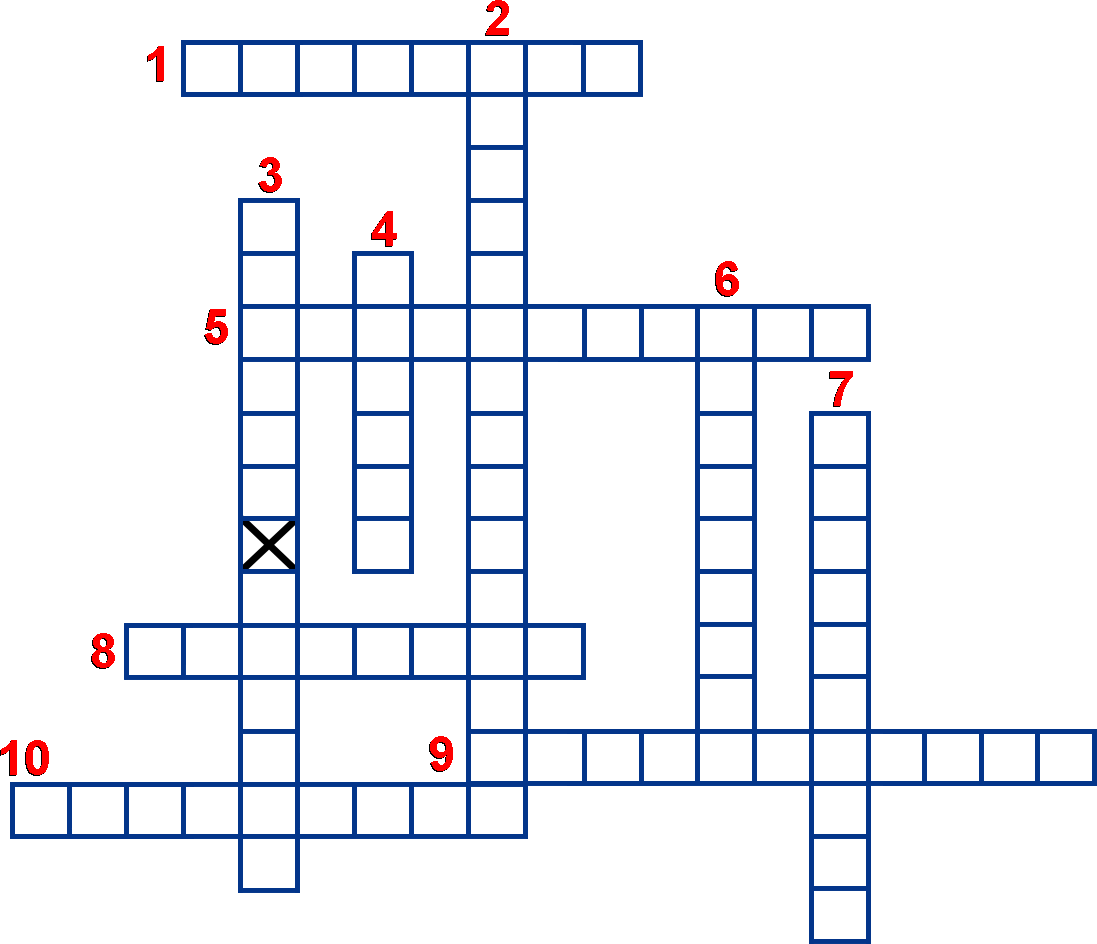 1. Количественные характеристики объектов окружающего мира  –   ...   информация.2. Последовательность изображений – фильмы, мультфильмы и т.п.3. Зрение, обоняние, слух, вкус, осязание  –  это   ...   (два слова).4. Информация, представленная в форме пригодной для хранения, передачи и обработки компьютером.5. Рисунки, схемы, фотографии – это  ...   графическая информация.6. Устройство, помогающее человеку хранить, передавать и обрабатывать информацию.7. Знания, получаемые нами в школе, из книг, телепередач и т.п.8. Всё, что мы слышим  –  это   ...    информация.9. Наука, занимающаяся изучением способов передачи, хранения и обработки информации.10. Все, что напечатано, написано на любом языке  –  это   ...    информация.